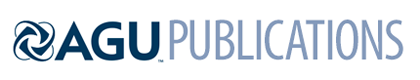 Global Biogeochemical CyclesSupporting Information forClimatological distribution of aragonite saturation state in the global oceansLi-Qing Jiang, Richard A. Feely, Brendan R. Carter, Dana J. Greeley, Dwight K. Gledhill, and Krisa M. Arzayus Li-Qing Jiang, Cooperative Institute for Climate and Satellites, Earth System Science Interdisciplinary Center, University of Maryland, College Park, Maryland, USA. Richard A. Feely and Dana J. Greeley, Pacific Marine Environmental Laboratory, National Oceanic and Atmospheric Administration, Seattle, Washington, USA.  Brendan R. Carter, Joint Institute for the Study of the Atmosphere and Ocean, University of Washington, Seattle, Washington, USA.Dwight K. Gledhill, Ocean Acidification Program, National Oceanic and Atmospheric Administration, Silver Spring, Maryland, USA. Krisa M. Arzayus, National Centers for Environmental Information, National Oceanic and Atmospheric Administration, Silver Spring, Maryland, USA. Corresponding author: L.-Q. Jiang, Cooperative Institute for Climate and Satellites, Earth System Science Interdisciplinary Center, University of Maryland, 5825 University Research Court, College Park, MD 20740, USA. (liqing.jiang@noaa.gov). Contents of this file Tables S1 to S9. Introduction The supporting information contains 9 tables detailing the area-averaged Temperature (T, unit: °C), salinity (S), dissolved inorganic carbon (DIC, unit: mol kg–1), total alkalinity (TA, unit: mol kg–1), aragonite saturation state (Ωarag), calcite saturation state (Ωcalc), carbonate ion ([CO32–], unit: mol kg–1), and pH with Total Scale in the designated latitudinal bands of the global oceans, from surface (Table S1) to 50 m (Table S2), 100 m (Table S3), 200 m (Table S4), 500 m (Table S5), 1000 m (Table S6), 2000 m (Table S7), 3000 m (Table S8), and 4000 m (Table S9) water depth.Table S1.   Temperature (T, unit: °C), salinity (S), dissolved inorganic carbon (DIC, unit: mol kg–1), total alkalinity (TA, unit: mol kg–1), aragonite saturation state (Ωarag), calcite saturation state (Ωcalc), carbonate ion ([CO32–], unit: mol kg–1), and pH with Total Scale in surface waters within the designated latitudinal bands of major world ocean basins. Format: area-averaged mean value (min value - max value) [percentage of gridded points with undersaturated Ωarag or Ωcalc]. The mean, min, and max values are based on triangulation based linear interpolation. Table S2.   Temperature (T, unit: °C), salinity (S), dissolved inorganic carbon (DIC, unit: mol kg–1), total alkalinity (TA, unit: mol kg–1), aragonite saturation state (Ωarag), calcite saturation state (Ωcalc), carbonate ion ([CO32–], unit: mol kg–1), and pH with Total Scale at a depth of 50 meters within the designated latitudinal bands of major world ocean basins. Format: area-averaged mean value (min value - max value) [percentage of gridded points with undersaturated Ωarag or Ωcalc]. The mean, min, and max values are based on triangulation based linear interpolation. Table S3.   Temperature (T, unit: °C), salinity (S), dissolved inorganic carbon (DIC, unit: mol kg–1), total alkalinity (TA, unit: mol kg–1), aragonite saturation state (Ωarag), calcite saturation state (Ωcalc), carbonate ion ([CO32–], unit: mol kg–1), and pH with Total Scale at a depth of 100 meters within the designated latitudinal bands of major world ocean basins. Format: area-averaged mean value (min value - max value) [percentage of gridded points with undersaturated Ωarag or Ωcalc]. The mean, min, and max values are based on triangulation based linear interpolation. Table S4.   Temperature (T, unit: °C), salinity (S), dissolved inorganic carbon (DIC, unit: mol kg–1), total alkalinity (TA, unit: mol kg–1), aragonite saturation state (Ωarag), calcite saturation state (Ωcalc), carbonate ion ([CO32–], unit: mol kg–1), and pH with Total Scale at a depth of 200 meters within the designated latitudinal bands of major world ocean basins. Format: area-averaged mean value (min value - max value) [percentage of gridded points with undersaturated Ωarag or Ωcalc]. The mean, min, and max values are based on triangulation based linear interpolation. Table S5.   Temperature (T, unit: °C), salinity (S), dissolved inorganic carbon (DIC, unit: mol kg–1), total alkalinity (TA, unit: mol kg–1), aragonite saturation state (Ωarag), calcite saturation state (Ωcalc), carbonate ion ([CO32–], unit: mol kg–1), and pH with Total Scale at a depth of 500 meters within the designated latitudinal bands of major world ocean basins. Format: area-averaged mean value (min value - max value) [percentage of gridded points with undersaturated Ωarag or Ωcalc]. The mean, min, and max values are based on triangulation based linear interpolation. Table S6.   Temperature (T, unit: °C), salinity (S), dissolved inorganic carbon (DIC, unit: mol kg–1), total alkalinity (TA, unit: mol kg–1), aragonite saturation state (Ωarag), calcite saturation state (Ωcalc), carbonate ion ([CO32–], unit: mol kg–1), and pH with Total Scale at a depth of 1000 meters within the designated latitudinal bands of major world ocean basins. Format: area-averaged mean value (min value - max value) [percentage of gridded points with undersaturated Ωarag or Ωcalc]. The mean, min, and max values are based on triangulation based linear interpolation. Table S7.   Temperature (T, unit: °C), salinity (S), dissolved inorganic carbon (DIC, unit: mol kg–1), total alkalinity (TA, unit: mol kg–1), aragonite saturation state (Ωarag), calcite saturation state (Ωcalc), carbonate ion ([CO32–], unit: mol kg–1), and pH with Total Scale at a depth of 2000 meters within the designated latitudinal bands of major world ocean basins. Format: area-averaged mean value (min value - max value) [percentage of gridded points with undersaturated Ωarag or Ωcalc]. The mean, min, and max values are based on triangulation based linear interpolation. Table S8.   Temperature (T, unit: °C), salinity (S), dissolved inorganic carbon (DIC, unit: mol kg–1), total alkalinity (TA, unit: mol kg–1), aragonite saturation state (Ωarag), calcite saturation state (Ωcalc), carbonate ion ([CO32–], unit: mol kg–1), and pH with Total Scale at a depth of 3000 meters within the designated latitudinal bands of major world ocean basins. Format: area-averaged mean value (min value - max value) [percentage of gridded points with undersaturated Ωarag or Ωcalc]. The mean, min, and max values are based on triangulation based linear interpolation. Table S9.   Temperature (T, unit: °C), salinity (S), dissolved inorganic carbon (DIC, unit: mol kg–1), total alkalinity (TA, unit: mol kg–1), aragonite saturation state (Ωarag), calcite saturation state (Ωcalc), carbonate ion ([CO32–], unit: mol kg–1), and pH with Total Scale at a depth of 4000 meters within the designated latitudinal bands of major world ocean basins. Format: area-averaged mean value (min value - max value) [percentage of gridded points with undersaturated Ωarag or Ωcalc]. The mean, min, and max values are based on triangulation based linear interpolation. Latitude Var.Atlantic OceanPacific OceanIndian OceanArctic Ocean70°N to 90°NT1.05 (–3.93 - 8.41)n/an/a-0.07 (–4.04 - 7.53)70°N to 90°NS33.62 (31.88 - 34.90)n/an/a31.73 (28.15 - 34.55)70°N to 90°NDIC2082.1 (2029.4 - 2109.3)n/an/a2029.7 (1900.3 - 2108.4)70°N to 90°NTA2248.7 (2180.4 - 2305.7)n/an/a2178.9 (2020.3 - 2290.4)70°N to 90°N[CO32–]118.2 (79.5 - 158.3)n/an/a107.4 (70.9 - 157.7)70°N to 90°NΩarag1.79 (1.21 - 2.40)n/an/a1.63 (1.08 - 2.39)70°N to 90°NΩcalc2.84 (1.94 - 3.77)n/an/a2.61 (1.75 - 3.77)70°N to 90°NpH8.16 (8.10 - 8.20)n/an/a8.16 (8.10 - 8.22)50°N to 70°NT8.59 (0.44 - 15.38)8.06 (5.66 - 10.21)n/an/a50°N to 70°NS34.59 (32.28 - 35.77)32.24 (30.97 - 32.78)n/an/a50°N to 70°NDIC2072.5 (2025.0 - 2101.2)2008.3 (1968.0 - 2044.0)n/an/a50°N to 70°NTA2293.5 (2193.4 - 2356.5)2191.2 (2131.6 - 2223.4)n/an/a50°N to 70°N[CO32–]153.5 (114.3 - 188.7)130.3 (117.5 - 143.8)n/an/a50°N to 70°NΩarag2.33 (1.73 - 2.88)1.99 (1.79 - 2.19)n/an/a50°N to 70°NΩcalc3.66 (2.77 - 4.47)3.15 (2.86 - 3.48)n/an/a50°N to 70°NpH8.14 (8.12 - 8.18)8.11 (8.08 - 8.19)n/an/a30°N to 50°NT19.47 (10.00 - 25.49)16.49 (8.02 - 25.31)n/an/a30°N to 50°NS35.75 (33.31 - 37.09)33.73 (31.86 - 35.02)n/an/a30°N to 50°NDIC2052.4 (1978.0 - 2100.9)1999.8 (1953.1 - 2045.6)n/an/a30°N to 50°NTA2352.3 (2232.5 - 2423.7)2245.7 (2155.3 - 2302.3)n/an/a30°N to 50°N[CO32–]208.7 (153.1 - 247.6)172.6 (125.5 - 225.4)n/an/a30°N to 50°NΩarag3.23 (2.34 - 3.88)2.68 (1.91 - 3.58)n/an/a30°N to 50°NΩcalc4.96 (3.68 - 5.87)4.15 (3.03 - 5.43)n/an/a30°N to 50°NpH8.10 (8.08 - 8.14)8.08 (8.06 - 8.14)n/an/a10°N to 30°NT25.53 (20.62 - 28.08)25.98 (17.77 - 29.11)26.91 (25.30 - 28.22)n/a10°N to 30°NS36.42 (34.25 - 37.26)34.52 (33.40 - 35.19)34.90 (32.78 - 36.42)n/a10°N to 30°NDIC2031.2 (1920.9 - 2100.9)1949.0 (1871.3 - 2013.8)1968.5 (1856.9 - 2059.7)n/a10°N to 30°NTA2386.4 (2262.0 - 2435.6)2275.2 (2206.8 - 2312.6)2299.5 (2183.8 - 2389.5)n/a10°N to 30°N[CO32–]245.9 (217.8 - 257.7)227.2 (175.9 - 243.1)228.3 (220.6 - 238.7)n/a10°N to 30°NΩarag3.87 (3.35 - 4.07)3.64 (2.74 - 3.92)3.65 (3.53 - 3.83)n/a10°N to 30°NΩcalc5.85 (5.13 - 6.12)5.50 (4.23 - 5.88)5.51 (5.37 - 5.75)n/a10°N to 30°NpH8.08 (8.07 - 8.09)8.08 (8.05 - 8.12)8.05 (8.02 - 8.09)n/a10°S to 10°NT26.91 (25.48 - 27.96)27.66 (22.80 - 29.45)28.41 (27.11 - 29.18)n/a10°S to 10°NS35.64 (33.95 - 36.68)34.59 (33.24 - 35.85)34.71 (32.90 - 36.11)n/a10°S to 10°NDIC1992.7 (1912.4 - 2050.7)1950.4 (1860.7 - 2045.4)1933.1 (1856.9 - 2021.4)n/a10°S to 10°NTA2342.0 (2245.6 - 2409.4)2276.4 (2195.4 - 2359.9)2276.7 (2184.8 - 2357.6)n/a10°S to 10°N[CO32–]239.9 (230.1 - 249.8)225.9 (194.4 - 250.7)235.7 (225.2 - 241.7)n/a10°S to 10°NΩarag3.82 (3.72 - 3.96)3.64 (3.08 - 4.05)3.81 (3.68 - 3.89)n/a10°S to 10°NΩcalc5.76 (5.61 - 5.95)5.48 (4.68 - 6.06)5.72 (5.54 - 5.83)n/a10°S to 10°NpH8.07 (8.05 - 8.08)8.05 (8.01 - 8.09)8.06 (8.03 - 8.08)n/a30°S to 10°ST24.57 (20.59 - 27.44)24.80 (19.51 - 29.30)25.50 (20.65 - 28.23)n/a30°S to 10°SS36.46 (35.58 - 37.14)35.51 (34.43 - 36.26)35.09 (34.18 - 35.78)n/a30°S to 10°SDIC2056.5 (2015.6 - 2077.6)2005.4 (1910.1 - 2059.7)1964.6 (1906.9 - 2038.3)n/a30°S to 10°STA2395.6 (2336.5 - 2438.2)2337.6 (2260.3 - 2388.7)2301.4 (2244.4 - 2350.8)n/a30°S to 10°S[CO32–]234.0 (208.4 - 253.9)232.0 (195.3 - 257.0)231.7 (213.8 - 237.1)n/a30°S to 10°SΩarag3.67 (3.23 - 4.01)3.67 (3.03 - 4.12)3.68 (3.32 - 3.83)n/a30°S to 10°SΩcalc5.56 (4.95 - 6.02)5.56 (4.66 - 6.18)5.58 (5.09 - 5.76)n/a30°S to 10°SpH8.07 (8.05 - 8.10)8.08 (8.03 - 8.12)8.09 (8.05 - 8.12)n/a50°S to30°ST14.69 (3.75 - 22.17)15.51 (7.60 - 21.43)14.02 (4.82 - 22.40)n/a50°S to30°SS34.91 (33.98 - 36.13)34.79 (34.04 - 35.57)34.95 (33.79 - 35.78)n/a50°S to30°SDIC2055.8 (2020.4 - 2117.5)2047.8 (2014.1 - 2099.8)2061.5 (2000.8 - 2112.9)n/a50°S to30°STA2315.6 (2283.2 - 2374.0)2297.8 (2264.7 - 2329.7)2314.5 (2278.8 - 2350.9)n/a50°S to30°S[CO32–]178.8 (117.6 - 225.5)175.0 (131.7 - 216.6)175.1 (120.1 - 226.5)n/a50°S to30°SΩarag2.75 (1.78 - 3.51)2.69 (1.99 - 3.36)2.69 (1.81 - 3.54)n/a50°S to30°SΩcalc4.26 (2.82 - 5.36)4.17 (3.15 - 5.16)4.17 (2.88 - 5.41)n/a50°S to30°SpH8.11 (8.07 - 8.14)8.09 (8.06 - 8.12)8.11 (8.08 - 8.12)n/aSouthernmost to 50°ST1.42 (–2.04 - 9.15)3.80 (–2.89 - 10.29)1.92 (–2.20 - 8.17)n/aSouthernmost to 50°SS33.91 (33.82 - 34.13)33.98 (33.78 - 34.50)33.92 (33.72 - 34.35)n/aSouthernmost to 50°SDIC2136.0 (2065.1 - 2164.0)2121.6 (2066.2 - 2196.4)2142.2 (2094.4 - 2182.4)n/aSouthernmost to 50°STA2298.3 (2283.2 - 2310.9)2285.2 (2267.2 - 2321.1)2289.9 (2278.3 - 2302.9)n/aSouthernmost to 50°S[CO32–]112.2 (99.0 - 150.5)116.7 (92.1 - 150.7)106.3 (88.5 - 135.4)n/aSouthernmost to 50°SΩarag1.69 (1.49 - 2.29)1.76 (1.39 - 2.29)1.60 (1.33 - 2.05)n/aSouthernmost to 50°SΩcalc2.70 (2.39 - 3.60)2.80 (2.22 - 3.60)2.55 (2.13 - 3.23)n/aSouthernmost to 50°SpH8.12 (8.10 - 8.14)8.10 (8.07 - 8.12)8.08 (8.06 - 8.12)n/aLatitude Var.Atlantic OceanPacific OceanIndian OceanArctic Ocean70°N to 90°NT0.39 (–3.05 - 6.50)n/an/a-0.70 (–3.17 - 5.80)70°N to 90°NS34.05 (32.75 - 35.03)n/an/a33.26 (31.86 - 34.91)70°N to 90°NDIC2125.6 (2099.8 - 2137.4)n/an/a2123.4 (2088.8 - 2146.8)70°N to 90°NTA2270.7 (2226.6 - 2311.0)n/an/a2253.8 (2218.5 - 2306.5)70°N to 90°N[CO32–]105.7 (79.6 - 136.2)n/an/a97.2 (76.3 - 134.8)70°N to 90°NΩarag1.58 (1.20 - 2.04)n/an/a1.46 (1.15 - 2.02)70°N to 90°NΩcalc2.52 (1.92 - 3.22)n/an/a2.32 (1.84 - 3.18)70°N to 90°NpH8.11 (8.04 - 8.15)n/an/a8.09 (8.03 - 8.16)50°N to 70°NT6.58 (–0.71 - 13.72)4.26 (1.55 - 7.44)n/an/a50°N to 70°NS34.77 (33.05 - 35.80)32.61 (32.15 - 33.01)n/an/a50°N to 70°NDIC2114.0 (2094.4 - 2134.7)2076.1 (2030.0 - 2127.9)n/an/a50°N to 70°NTA2301.2 (2233.2 - 2355.2)2209.2 (2180.7 - 2237.5)n/an/a50°N to 70°N[CO32–]132.3 (89.3 - 173.7)100.6 (84.4 - 116.4)n/an/a50°N to 70°NΩarag1.98 (1.34 - 2.62)1.51 (1.26 - 1.76)n/an/a50°N to 70°NΩcalc3.13 (2.14 - 4.08)2.41 (2.02 - 2.78)n/an/a50°N to 70°NpH8.09 (8.07 - 8.12)8.04 (8.01 - 8.09)n/an/a30°N to 50°NT17.03 (5.79 - 23.61)13.07 (1.97 - 22.45)n/an/a30°N to 50°NS35.91 (34.06 - 37.01)33.85 (32.43 - 34.99)n/an/a30°N to 50°NDIC2078.2 (2048.0 - 2110.0)2029.8 (1970.4 - 2127.2)n/an/a30°N to 50°NTA2360.1 (2272.8 - 2418.3)2250.5 (2181.6 - 2300.9)n/an/a30°N to 50°N[CO32–]196.8 (120.8 - 246.1)158.2 (86.7 - 219.2)n/an/a30°N to 50°NΩarag3.00 (1.82 - 3.80)2.42 (1.30 - 3.42)n/an/a30°N to 50°NΩcalc4.63 (2.87 - 5.78)3.77 (2.07 - 5.23)n/an/a30°N to 50°NpH8.10 (8.03 - 8.12)8.08 (7.94 - 8.13)n/an/a10°N to 30°NT24.08 (19.29 - 26.94)24.91 (15.46 - 28.86)24.55 (21.90 - 26.79)n/a10°N to 30°NS36.72 (35.86 - 37.20)34.63 (33.91 - 35.24)35.36 (34.03 - 36.34)n/a10°N to 30°NDIC2060.2 (2023.5 - 2110.2)1970.7 (1913.5 - 2075.2)2057.6 (1960.3 - 2145.5)n/a10°N to 30°NTA2403.2 (2355.8 - 2431.4)2281.3 (2241.0 - 2317.4)2318.1 (2243.0 - 2382.2)n/a10°N to 30°N[CO32–]238.7 (193.7 - 258.9)220.0 (136.2 - 245.6)184.5 (165.0 - 204.7)n/a10°N to 30°NΩarag3.71 (3.00 - 4.05)3.48 (2.10 - 3.93)2.90 (2.56 - 3.23)n/a10°N to 30°NΩcalc5.62 (4.57 - 6.10)5.28 (3.25 - 5.91)4.40 (3.89 - 4.86)n/a10°N to 30°NpH8.08 (8.01 - 8.11)8.06 (7.95 - 8.12)7.95 (7.89 - 7.99)n/a10°S to 10°NT24.19 (20.11 - 26.93)26.49 (20.11 - 29.45)26.15 (24.08 - 27.53)n/a10°S to 10°NS36.09 (35.88 - 36.70)34.83 (33.96 - 35.88)35.07 (34.04 - 35.95)n/a10°S to 10°NDIC2058.1 (2026.5 - 2115.8)1981.4 (1904.2 - 2108.3)1991.6 (1931.5 - 2080.8)n/a10°S to 10°NTA2370.0 (2356.6 - 2411.6)2290.1 (2235.8 - 2359.6)2299.3 (2243.1 - 2347.6)n/a10°S to 10°N[CO32–]216.0 (176.4 - 248.1)219.3 (163.5 - 256.6)212.9 (188.3 - 231.2)n/a10°S to 10°NΩarag3.38 (2.71 - 3.90)3.50 (2.54 - 4.12)3.38 (2.95 - 3.69)n/a10°S to 10°NΩcalc5.12 (4.15 - 5.86)5.27 (3.89 - 6.17)5.10 (4.46 - 5.57)n/a10°S to 10°NpH8.03 (7.98 - 8.07)8.03 (7.94 - 8.10)8.02 (7.94 - 8.07)n/a30°S to 10°ST22.99 (18.92 - 26.92)23.84 (17.96 - 29.07)23.94 (19.39 - 26.98)n/a30°S to 10°SS36.40 (35.56 - 37.02)35.59 (34.62 - 36.21)35.19 (34.50 - 35.69)n/a30°S to 10°SDIC2062.9 (2031.9 - 2082.2)2014.4 (1919.6 - 2108.0)1983.9 (1931.5 - 2039.4)n/a30°S to 10°STA2390.9 (2334.0 - 2432.6)2341.1 (2272.0 - 2382.9)2308.0 (2265.9 - 2343.9)n/a30°S to 10°S[CO32–]226.1 (193.4 - 251.1)230.9 (172.6 - 259.8)223.4 (206.0 - 232.0)n/a30°S to 10°SΩarag3.50 (2.98 - 3.94)3.62 (2.67 - 4.15)3.50 (3.21 - 3.69)n/a30°S to 10°SΩcalc5.33 (4.56 - 5.92)5.49 (4.08 - 6.22)5.32 (4.92 - 5.57)n/a30°S to 10°SpH8.07 (8.02 - 8.10)8.09 (7.96 - 8.13)8.08 (8.03 - 8.12)n/a50°S to30°ST13.55 (3.29 - 21.04)14.62 (7.44 - 20.06)13.36 (4.56 - 21.35)n/a50°S to30°SS34.97 (34.02 - 36.17)34.80 (34.05 - 35.60)34.94 (33.80 - 35.69)n/a50°S to30°SDIC2066.6 (2031.0 - 2124.5)2053.0 (2019.2 - 2101.1)2065.5 (2007.9 - 2114.9)n/a50°S to30°STA2318.9 (2282.1 - 2377.8)2298.6 (2265.6 - 2330.7)2313.3 (2278.8 - 2343.9)n/a50°S to30°S[CO32–]174.0 (116.6 - 222.2)174.5 (134.0 - 218.3)171.4 (117.9 - 221.0)n/a50°S to30°SΩarag2.65 (1.75 - 3.42)2.66 (2.01 - 3.36)2.60 (1.77 - 3.42)n/a50°S to30°SΩcalc4.12 (2.77 - 5.23)4.13 (3.18 - 5.16)4.05 (2.80 - 5.23)n/a50°S to30°SpH8.11 (8.09 - 8.12)8.10 (8.06 - 8.13)8.11 (8.09 - 8.12)n/aSouthernmost to 50°ST0.79 (–2.76 - 8.17)3.48 (–3.17 - 9.63)1.69 (–2.45 - 7.93)n/aSouthernmost to 50°SS34.00 (33.89 - 34.17)34.05 (33.90 - 34.51)33.97 (33.73 - 34.37)n/aSouthernmost to 50°SDIC2152.0 (2081.7 - 2192.8)2133.3 (2080.4 - 2221.5)2147.5 (2098.2 - 2198.4)n/aSouthernmost to 50°STA2301.1 (2282.1 - 2321.3)2288.9 (2267.5 - 2333.7)2293.1 (2278.8 - 2316.1)n/aSouthernmost to 50°S[CO32–]105.3 (90.9 - 139.9)114.5 (87.5 - 148.7)104.8 (86.6 - 133.8)n/aSouthernmost to 50°SΩarag1.58 (1.36 - 2.11)1.72 (1.31 - 2.24)1.57 (1.30 - 2.01)n/aSouthernmost to 50°SΩcalc2.51 (2.17 - 3.32)2.72 (2.09 - 3.52)2.50 (2.07 - 3.17)n/aSouthernmost to 50°SpH8.10 (8.08 - 8.12)8.09 (8.06 - 8.12)8.08 (8.05 - 8.10)n/aLatitude Var.Atlantic OceanPacific OceanIndian OceanArctic Ocean70°N to 90°NT0.25 (–2.56 - 5.71)n/an/a-0.60 (–2.68 - 5.23)70°N to 90°NS34.36 (33.19 - 35.17)n/an/a33.88 (32.69 - 35.12)70°N to 90°NDIC2143.4 (2132.2 - 2153.5)n/an/a2157.6 (2125.4 - 2183.4)70°N to 90°NTA2280.7 (2242.8 - 2317.4)n/an/a2273.5 (2244.9 - 2316.7)70°N to 90°N[CO32–]101.2 (75.6 - 126.4)n/an/a89.7 (66.0 - 124.1)70°N to 90°NΩarag1.50 (1.12 - 1.87)n/an/a1.33 (0.98 - 1.84) [0.7%]70°N to 90°NΩcalc2.38 (1.79 - 2.95)n/an/a2.11 (1.57 - 2.90)70°N to 90°NpH8.08 (7.99 - 8.11)n/an/a8.04 (7.92 - 8.12)50°N to 70°NT5.87 (–0.70 - 12.46)3.08 (0.34 - 6.70)n/an/a50°N to 70°NS34.86 (33.42 - 35.78)33.00 (32.78 - 33.17)n/an/a50°N to 70°NDIC2133.5 (2118.4 - 2143.3)2137.0 (2081.7 - 2173.6)n/an/a50°N to 70°NTA2303.5 (2246.7 - 2352.3)2229.8 (2209.1 - 2248.7)n/an/a50°N to 70°N[CO32–]121.9 (81.9 - 159.1)77.7 (66.1 - 98.2)n/an/a50°N to 70°NΩarag1.81 (1.21 - 2.37)1.15 (0.98 - 1.47) [8.3%]n/an/a50°N to 70°NΩcalc2.85 (1.94 - 3.70)1.84 (1.57 - 2.32)n/an/a50°N to 70°NpH8.06 (8.02 - 8.11)7.93 (7.90 - 7.99)n/an/a30°N to 50°NT15.58 (5.21 - 21.68)11.28 (0.84 - 19.63)n/an/a30°N to 50°NS36.01 (34.46 - 36.90)33.92 (32.91 - 34.88)n/an/a30°N to 50°NDIC2101.5 (2067.8 - 2131.9)2060.9 (2000.4 - 2160.7)n/an/a30°N to 50°NTA2362.3 (2284.6 - 2410.4)2253.2 (2208.8 - 2290.8)n/an/a30°N to 50°N[CO32–]182.8 (111.9 - 234.5)138.0 (71.7 - 199.3)n/an/a30°N to 50°NΩarag2.75 (1.66 - 3.57)2.08 (1.06 - 3.05)n/an/a30°N to 50°NΩcalc4.26 (2.63 - 5.45)3.25 (1.70 - 4.70)n/an/a30°N to 50°NpH8.08 (8.00 - 8.12)8.04 (7.84 - 8.12)n/an/a10°N to 30°NT21.39 (16.16 - 24.33)20.72 (13.23 - 25.75)21.41 (19.26 - 23.09)n/a10°N to 30°NS36.77 (35.89 - 37.16)34.80 (34.07 - 35.67)35.56 (34.68 - 36.38)n/a10°N to 30°NDIC2096.4 (2061.9 - 2168.7)2036.2 (1964.8 - 2179.5)2145.1 (2100.6 - 2206.5)n/a10°N to 30°NTA2405.0 (2354.1 - 2427.6)2292.8 (2259.3 - 2343.2)2327.1 (2279.0 - 2380.2)n/a10°N to 30°N[CO32–]215.5 (135.9 - 247.9)182.7 (96.1 - 230.6)136.2 (123.7 - 169.3)n/a10°N to 30°NΩarag3.29 (2.04 - 3.80)2.83 (1.46 - 3.61)2.10 (1.91 - 2.63)n/a10°N to 30°NΩcalc5.01 (3.16 - 5.77)4.32 (2.26 - 5.48)3.20 (2.91 - 3.99)n/a10°N to 30°NpH8.06 (7.92 - 8.12)8.00 (7.75 - 8.12)7.83 (7.80 - 7.91)n/a10°S to 10°NT18.48 (15.40 - 23.05)22.44 (15.81 - 27.97)21.38 (20.07 - 23.45)n/a10°S to 10°NS35.93 (35.62 - 36.63)35.16 (34.61 - 36.03)35.21 (34.68 - 35.90)n/a10°S to 10°NDIC2137.1 (2094.4 - 2171.7)2066.7 (1975.3 - 2179.5)2091.8 (2026.8 - 2130.2)n/a10°S to 10°NTA2359.3 (2338.5 - 2407.8)2312.0 (2276.2 - 2370.0)2310.1 (2279.0 - 2344.5)n/a10°S to 10°N[CO32–]158.9 (127.3 - 216.9)175.0 (96.1 - 238.0)156.3 (127.4 - 189.8)n/a10°S to 10°NΩarag2.42 (1.91 - 3.34)2.73 (1.46 - 3.75)2.41 (1.97 - 2.95)n/a10°S to 10°NΩcalc3.71 (2.97 - 5.06)4.14 (2.26 - 5.63)3.69 (3.01 - 4.49)n/a10°S to 10°NpH7.95 (7.91 - 8.03)7.95 (7.75 - 8.05)7.92 (7.82 - 8.00)n/a30°S to 10°ST19.98 (16.67 - 23.44)21.99 (16.20 - 27.69)20.88 (17.00 - 23.41)n/a30°S to 10°SS36.18 (35.47 - 36.81)35.71 (34.93 - 36.23)35.32 (34.86 - 35.61)n/a30°S to 10°SDIC2087.0 (2060.5 - 2143.8)2044.9 (2007.8 - 2162.8)2032.4 (2005.8 - 2077.2)n/a30°S to 10°STA2375.2 (2328.1 - 2418.0)2348.8 (2308.0 - 2382.9)2317.5 (2291.7 - 2339.2)n/a30°S to 10°S[CO32–]200.9 (141.7 - 231.0)211.8 (133.5 - 245.4)197.9 (157.9 - 217.1)n/a30°S to 10°SΩarag3.06 (2.14 - 3.55)3.27 (2.03 - 3.84)3.04 (2.43 - 3.34)n/a30°S to 10°SΩcalc4.69 (3.31 - 5.39)4.98 (3.13 - 5.78)4.65 (3.72 - 5.10)n/a30°S to 10°SpH8.05 (7.93 - 8.11)8.06 (7.86 - 8.12)8.06 (7.94 - 8.12)n/a50°S to30°ST11.52 (2.52 - 18.85)13.00 (6.36 - 19.31)12.01 (3.38 - 19.63)n/a50°S to30°SS34.96 (34.08 - 36.04)34.79 (34.09 - 35.63)34.94 (33.90 - 35.59)n/a50°S to30°SDIC2091.7 (2058.3 - 2143.0)2067.4 (2030.6 - 2110.9)2082.0 (2036.0 - 2137.6)n/a50°S to30°STA2316.3 (2284.9 - 2369.3)2297.2 (2267.0 - 2332.8)2312.4 (2282.3 - 2338.8)n/a50°S to30°S[CO32–]157.0 (107.4 - 207.6)161.9 (119.8 - 207.7)160.1 (106.6 - 203.6)n/a50°S to30°SΩarag2.36 (1.59 - 3.15)2.43 (1.78 - 3.16)2.40 (1.58 - 3.10)n/a50°S to30°SΩcalc3.67 (2.53 - 4.84)3.80 (2.82 - 4.87)3.75 (2.51 - 4.77)n/a50°S to30°SpH8.08 (8.05 - 8.11)8.09 (8.00 - 8.12)8.09 (8.06 - 8.12)n/aSouthernmost to 50°ST–0.09 (–2.71 - 5.94)2.44 (–2.92 - 8.43)1.39 (–1.97 - 7.36)n/aSouthernmost to 50°SS34.14 (34.03 - 34.34)34.15 (34.02 - 34.52)34.12 (33.86 - 34.40)n/aSouthernmost to 50°SDIC2182.5 (2116.9 - 2221.9)2155.3 (2096.8 - 2238.9)2173.3 (2107.9 - 2228.3)n/aSouthernmost to 50°STA2308.4 (2284.9 - 2330.6)2294.1 (2269.7 - 2342.7)2301.4 (2282.4 - 2329.4)n/aSouthernmost to 50°S[CO32–]92.6 (81.9 - 118.7)102.7 (78.9 - 133.8)95.4 (76.9 - 128.4)n/aSouthernmost to 50°SΩarag1.37 (1.21 - 1.77)1.52 (1.17 - 1.99)1.41 (1.14 - 1.91)n/aSouthernmost to 50°SΩcalc2.18 (1.93 - 2.79)2.42 (1.86 - 3.14)2.25 (1.81 - 3.01)n/aSouthernmost to 50°SpH8.05 (8.03 - 8.07)8.05 (7.99 - 8.07)8.03 (7.98 - 8.07)n/aLatitude Var.Atlantic OceanPacific OceanIndian OceanArctic Ocean70°N to 90°NT0.67 (–0.84 - 4.87)n/an/a0.58 (–1.43 - 4.86)70°N to 90°NS34.64 (33.80 - 35.22)n/an/a34.51 (33.80 - 35.24)70°N to 90°NDIC2150.9 (2141.2 - 2170.5)n/an/a2168.4 (2135.0 - 2207.8)70°N to 90°NTA2286.7 (2255.3 - 2320.5)n/an/a2291.1 (2257.8 - 2326.3)70°N to 90°N[CO32–]100.3 (72.9 - 121.1)n/an/a93.7 (68.5 - 119.8)70°N to 90°NΩarag1.45 (1.06 - 1.76)n/an/a1.36 (0.99 - 1.74) [0.1%]70°N to 90°NΩcalc2.31 (1.68 - 2.77)n/an/a2.15 (1.58 - 2.74)70°N to 90°NpH8.06 (7.95 - 8.10)n/an/a8.02 (7.90 - 8.10)50°N to 70°NT5.50 (0.22 - 11.65)3.33 (1.42 - 5.96)n/an/a50°N to 70°NS34.95 (33.95 - 35.77)33.73 (33.60 - 33.91)n/an/a50°N to 70°NDIC2143.5 (2128.8 - 2163.8)2250.0 (2215.1 - 2287.5)n/an/a50°N to 70°NTA2305.5 (2259.2 - 2353.7)2277.2 (2262.7 - 2286.5)n/an/a50°N to 70°N[CO32–]117.0 (78.3 - 151.6)50.1 (36.7 - 63.9)n/an/a50°N to 70°NΩarag1.70 (1.13 - 2.22)0.73 (0.53 - 0.93) [100%]n/an/a50°N to 70°NΩcalc2.68 (1.81 - 3.46)1.16 (0.85 - 1.47) [16.1%]n/an/a50°N to 70°NpH8.05 (7.97 - 8.09)7.69 (7.60 - 7.82)n/an/a30°N to 50°NT14.29 (5.51 - 19.30)9.46 (1.90 - 16.92)n/an/a30°N to 50°NS35.97 (34.81 - 36.69)34.08 (33.59 - 34.75)n/an/a30°N to 50°NDIC2120.3 (2090.7 - 2159.5)2129.7 (2023.1 - 2286.5)n/an/a30°N to 50°NTA2358.5 (2298.8 - 2396.0)2268.3 (2250.1 - 2290.0)n/an/a30°N to 50°N[CO32–]167.8 (109.9 - 211.5)108.6 (37.4 - 179.8)n/an/a30°N to 50°NΩarag2.48 (1.60 - 3.15)1.60 (0.54 - 2.69) [20.2%]n/an/a30°N to 50°NΩcalc3.84 (2.52 - 4.83)2.51 (0.86 - 4.16) [2.2%]n/an/a30°N to 50°NpH8.05 (7.96 - 8.10)7.91 (7.61 - 8.09)n/an/a10°N to 30°NT17.25 (13.02 - 19.95)15.32 (10.31 - 18.89)15.56 (13.93 - 16.76)n/a10°N to 30°NS36.33 (35.44 - 36.80)34.67 (34.00 - 35.61)35.53 (34.92 - 36.52)n/a10°N to 30°NDIC2134.4 (2090.7 - 2185.7)2105.4 (2014.6 - 2237.0)2226.3 (2198.0 - 2244.5)n/a10°N to 30°NTA2378.0 (2329.0 - 2403.2)2287.3 (2252.9 - 2342.9)2333.5 (2308.4 - 2391.4)n/a10°N to 30°N[CO32–]172.7 (110.5 - 213.2)135.9 (67.9 - 189.4)91.7 (79.0 - 116.7)n/a10°N to 30°NΩarag2.56 (1.63 - 3.18)2.03 (1.00 - 2.84) [0.1%]1.36 (1.17 - 1.72)n/a10°N to 30°NΩcalc3.95 (2.53 - 4.87)3.14 (1.56 - 4.38)2.10 (1.82 - 2.65)n/a10°N to 30°NpH8.01 (7.87 - 8.10)7.93 (7.67 - 8.10)7.73 (7.70 - 7.79)n/a10°S to 10°NT13.12 (12.27 - 14.99)14.81 (11.60 - 20.69)14.16 (13.10 - 17.10)n/a10°S to 10°NS35.34 (35.19 - 35.81)35.03 (34.57 - 35.81)35.09 (34.88 - 35.65)n/a10°S to 10°NDIC2178.3 (2154.7 - 2186.1)2167.5 (2095.8 - 2234.7)2182.3 (2117.7 - 2228.5)n/a10°S to 10°NTA2326.1 (2318.7 - 2351.9)2311.2 (2288.7 - 2355.3)2315.5 (2308.0 - 2333.3)n/a10°S to 10°N[CO32–]111.5 (105.1 - 134.4)112.2 (68.1 - 177.3)103.9 (79.0 - 149.2)n/a10°S to 10°NΩarag1.64 (1.55 - 1.99)1.67 (1.00 - 2.67)1.54 (1.17 - 2.23)n/a10°S to 10°NΩcalc2.56 (2.41 - 3.08)2.59 (1.57 - 4.09)2.39 (1.82 - 3.44)n/a10°S to 10°NpH7.88 (7.87 - 7.93)7.84 (7.68 - 8.00)7.83 (7.71 - 7.96)n/a30°S to 10°ST15.44 (13.47 - 17.27)18.26 (12.76 - 21.51)16.82 (14.52 - 18.37)n/a30°S to 10°SS35.53 (35.28 - 35.81)35.49 (34.70 - 35.92)35.43 (35.01 - 35.64)n/a30°S to 10°SDIC2116.5 (2084.8 - 2169.6)2098.1 (2057.2 - 2229.6)2093.8 (2064.5 - 2158.5)n/a30°S to 10°STA2335.2 (2318.7 - 2355.1)2334.8 (2291.7 - 2361.4)2330.5 (2315.8 - 2340.9)n/a30°S to 10°S[CO32–]155.2 (114.3 - 180.7)170.0 (75.8 - 202.8)166.7 (118.6 - 189.0)n/a30°S to 10°SΩarag2.30 (1.69 - 2.68)2.55 (1.12 - 3.06)2.48 (1.76 - 2.82)n/a30°S to 10°SΩcalc3.56 (2.62 - 4.15)3.92 (1.74 - 4.68)3.84 (2.73 - 4.35)n/a30°S to 10°SpH8.00 (7.88 - 8.07)7.99 (7.70 - 8.09)8.02 (7.88 - 8.09)n/a50°S to30°ST9.99 (2.76 - 16.04)11.16 (5.05 - 17.38)10.67 (2.70 - 16.60)n/a50°S to30°SS34.87 (34.20 - 35.64)34.72 (34.16 - 35.52)34.90 (34.04 - 35.51)n/a50°S to30°SDIC2115.8 (2084.8 - 2178.4)2098.6 (2061.7 - 2137.2)2102.0 (2068.6 - 2164.4)n/a50°S to30°STA2310.6 (2286.1 - 2344.2)2292.8 (2270.3 - 2326.0)2309.0 (2287.6 - 2331.3)n/a50°S to30°S[CO32–]138.0 (94.0 - 177.1)139.1 (105.4 - 184.2)145.3 (95.8 - 181.3)n/a50°S to30°SΩarag2.03 (1.37 - 2.63)2.05 (1.54 - 2.75)2.14 (1.39 - 2.69)n/a50°S to30°SΩcalc3.17 (2.17 - 4.07)3.20 (2.43 - 4.24)3.34 (2.21 - 4.17)n/a50°S to30°SpH8.04 (7.99 - 8.07)8.04 (7.91 - 8.08)8.06 (8.00 - 8.09)n/aSouthernmost to 50°ST0.58 (–1.58 - 4.73)2.82 (–1.66 - 7.70)1.89 (–0.47 - 6.97)n/aSouthernmost to 50°SS34.35 (34.17 - 34.53)34.32 (34.13 - 34.64)34.34 (34.03 - 34.57)n/aSouthernmost to 50°SDIC2214.8 (2142.0 - 2251.8)2182.3 (2119.4 - 2254.7)2205.5 (2127.1 - 2253.9)n/aSouthernmost to 50°STA2320.3 (2286.1 - 2344.9)2303.8 (2273.4 - 2350.9)2314.1 (2289.1 - 2344.5)n/aSouthernmost to 50°S[CO32–]82.4 (74.4 - 104.6)93.4 (74.0 - 122.6)85.5 (72.0 - 118.0)n/aSouthernmost to 50°SΩarag1.19 (1.08 - 1.52)1.36 (1.07 - 1.79)1.24 (1.04 - 1.72)n/aSouthernmost to 50°SΩcalc1.90 (1.71 - 2.41)2.15 (1.70 - 2.82)1.97 (1.66 - 2.71)n/aSouthernmost to 50°SpH7.97 (7.94 - 8.01)7.99 (7.92 - 8.04)7.96 (7.91 - 8.03)n/aLatitude Var.Atlantic OceanPacific OceanIndian OceanArctic Ocean70°N to 90°NT0.41 (–0.56 - 2.91)n/an/a0.92 (–0.63 - 3.25)70°N to 90°NS34.80 (34.35 - 35.26)n/an/a34.85 (34.38 - 35.32)70°N to 90°NDIC2157.8 (2147.7 - 2177.3)n/an/a2166.2 (2110.7 - 2235.4)70°N to 90°NTA2293.8 (2274.3 - 2322.8)n/an/a2300.7 (2272.1 - 2335.7)70°N to 90°N[CO32–]99.8 (80.7 - 116.2)n/an/a100.1 (76.5 - 115.2)70°N to 90°NΩarag1.36 (1.10 - 1.59)n/an/a1.37 (1.04 - 1.57)70°N to 90°NΩcalc2.15 (1.74 - 2.50)n/an/a2.16 (1.65 - 2.49)70°N to 90°NpH8.05 (7.96 - 8.08)n/an/a8.04 (7.84 - 8.18)50°N to 70°NT4.50 (0.28 - 10.21)3.19 (2.12 - 4.01)n/an/a50°N to 70°NS34.98 (34.44 - 35.67)34.20 (34.10 - 34.44)n/an/a50°N to 70°NDIC2154.4 (2146.1 - 2175.7)2324.2 (2265.5 - 2361.2)n/an/a50°N to 70°NTA2306.8 (2280.1 - 2350.1)2326.5 (2310.3 - 2339.0)n/an/a50°N to 70°N[CO32–]110.6 (83.3 - 138.7)43.5 (33.4 - 67.0)n/an/a50°N to 70°NΩarag1.52 (1.14 - 1.92)0.60 (0.46 - 0.91) [100%]n/an/a50°N to 70°NΩcalc2.39 (1.80 - 3.00)0.94 (0.72 - 1.45) [67.3%]n/an/a50°N to 70°NpH8.03 (7.96 - 8.07)7.59 (7.51 - 7.76)n/an/a30°N to 50°NT11.36 (4.72 - 15.68)5.96 (2.78 - 10.69)n/an/a30°N to 50°NS35.61 (34.91 - 36.15)34.10 (33.99 - 34.43)n/an/a30°N to 50°NDIC2146.2 (2122.9 - 2177.5)2250.4 (2123.4 - 2361.2)n/an/a30°N to 50°NTA2340.7 (2305.0 - 2378.7)2301.6 (2273.0 - 2339.0)n/an/a30°N to 50°N[CO32–]138.8 (106.7 - 168.8)63.0 (33.4 - 113.7)n/an/a30°N to 50°NΩarag1.94 (1.47 - 2.38)0.87 (0.46 - 1.59) [71.2%]n/an/a30°N to 50°NΩcalc3.01 (2.31 - 3.67)1.37 (0.72 - 2.49) [33.0%]n/an/a30°N to 50°NpH8.00 (7.91 - 8.04)7.71 (7.51 - 7.95)n/an/a10°N to 30°NT12.00 (8.00 - 15.76)8.39 (6.20 - 11.33)11.31 (9.64 - 12.95)n/a10°N to 30°NS35.55 (34.81 - 36.16)34.33 (33.99 - 34.92)35.49 (34.91 - 36.39)n/a10°N to 30°NDIC2174.0 (2123.1 - 2230.6)2222.4 (2113.0 - 2299.2)2269.6 (2250.4 - 2279.9)n/a10°N to 30°NTA2336.9 (2305.1 - 2365.8)2296.6 (2271.6 - 2324.2)2348.2 (2328.2 - 2397.9)n/a10°N to 30°N[CO32–]121.5 (74.2 - 168.8)73.1 (45.4 - 118.2)75.3 (65.9 - 99.9)n/a10°N to 30°NΩarag1.70 (1.03 - 2.38)1.02 (0.63 - 1.66) [53.9%]1.05 (0.91 - 1.39) [42.8%]n/a10°N to 30°NΩcalc2.64 (1.61 - 3.67)1.59 (0.99 - 2.58) [2.9%]1.63 (1.43 - 2.15)n/a10°N to 30°NpH7.91 (7.76 - 8.04)7.75 (7.57 - 7.96)7.70 (7.68 - 7.75)n/a10°S to 10°NT7.42 (6.80 - 8.80)8.03 (7.54 - 8.87)9.61 (8.68 - 11.82)n/a10°S to 10°NS34.72 (34.56 - 35.30)34.60 (34.44 - 34.85)34.96 (34.69 - 35.69)n/a10°S to 10°NDIC2221.8 (2208.9 - 2233.3)2254.1 (2178.1 - 2297.2)2231.8 (2180.6 - 2271.5)n/a10°S to 10°NTA2301.5 (2294.4 - 2327.1)2309.6 (2298.8 - 2318.8)2324.7 (2310.9 - 2346.0)n/a10°S to 10°N[CO32–]73.0 (68.2 - 82.8)62.8 (46.2 - 98.3)80.3 (65.9 - 101.8)n/a10°S to 10°NΩarag1.01 (0.94 - 1.15) [42.3%]0.87 (0.64 - 1.37) [75.0%]1.12 (0.91 - 1.41) [21.6%]n/a10°S to 10°NΩcalc1.58 (1.48 - 1.79)1.36 (1.01 - 2.14)1.74 (1.43 - 2.21)n/a10°S to 10°NpH7.78 (7.75 - 7.82)7.69 (7.58 - 7.90)7.78 (7.68 - 7.90)n/a30°S to 10°ST8.53 (6.91 - 10.05)8.31 (6.72 - 11.20)10.27 (8.70 - 12.26)n/a30°S to 10°SS34.70 (34.58 - 34.90)34.56 (34.34 - 34.88)34.87 (34.69 - 35.11)n/a30°S to 10°SDIC2176.4 (2132.3 - 2224.4)2187.0 (2117.3 - 2279.5)2138.7 (2094.7 - 2211.2)n/a30°S to 10°STA2297.7 (2294.4 - 2307.4)2292.1 (2277.7 - 2305.9)2309.5 (2296.5 - 2318.8)n/a30°S to 10°S[CO32–]95.3 (69.4 - 121.2)87.8 (48.6 - 129.2)123.7 (87.5 - 150.9)n/a30°S to 10°SΩarag1.32 (0.96 - 1.69) [4.9%]1.22 (0.67 - 1.80) [27.3%]1.72 (1.21 - 2.11)n/a30°S to 10°SΩcalc2.07 (1.51 - 2.63)1.91 (1.06 - 2.81)2.69 (1.90 - 3.29)n/a30°S to 10°SpH7.88 (7.75 - 7.98)7.84 (7.60 - 8.00)7.98 (7.83 - 8.06)n/a50°S to30°ST6.44 (2.46 - 9.94)7.40 (4.21 - 11.19)8.28 (2.47 - 12.23)n/a50°S to30°SS34.52 (34.30 - 34.80)34.44 (34.26 - 34.88)34.69 (34.35 - 35.10)n/a50°S to30°SDIC2157.9 (2131.0 - 2218.7)2137.8 (2112.5 - 2179.7)2136.9 (2095.2 - 2218.3)n/a50°S to30°STA2298.6 (2290.5 - 2320.0)2284.2 (2275.7 - 2299.9)2303.1 (2289.6 - 2317.9)n/a50°S to30°S[CO32–]104.2 (81.1 - 121.4)108.0 (86.6 - 129.6)120.1 (79.2 - 150.7)n/a50°S to30°SΩarag1.44 (1.11 - 1.69)1.50 (1.20 - 1.81)1.67 (1.08 - 2.11)n/a50°S to30°SΩcalc2.26 (1.75 - 2.64)2.35 (1.88 - 2.82)2.61 (1.71 - 3.28)n/a50°S to30°SpH7.97 (7.92 - 7.99)7.98 (7.86 - 8.01)8.00 (7.91 - 8.06)n/aSouthernmost to 50°ST1.21 (–0.17 - 3.86)2.90 (–1.42 - 6.54)2.18 (0.12 - 6.12)n/aSouthernmost to 50°SS34.56 (34.30 - 34.70)34.48 (34.26 - 34.78)34.56 (34.35 - 34.73)n/aSouthernmost to 50°SDIC2241.5 (2172.8 - 2265.4)2210.9 (2144.8 - 2274.4)2233.7 (2161.3 - 2260.7)n/aSouthernmost to 50°STA2338.2 (2298.5 - 2359.3)2318.3 (2282.3 - 2360.3)2331.4 (2296.6 - 2359.8)n/aSouthernmost to 50°S[CO32–]78.1 (74.5 - 94.3)85.5 (71.2 - 105.1)79.8 (72.9 - 101.6)n/aSouthernmost to 50°SΩarag1.07 (1.01 - 1.29)1.17 (0.97 - 1.45) [7.1%]1.09 (0.99 - 1.40) [2.2%]n/aSouthernmost to 50°SΩcalc1.68 (1.61 - 2.04)1.85 (1.54 - 2.28)1.73 (1.57 - 2.21)n/aSouthernmost to 50°SpH7.92 (7.91 - 7.97)7.93 (7.88 - 7.99)7.91 (7.89 - 7.96)n/aLatitude Var.Atlantic OceanPacific OceanIndian OceanArctic Ocean70°N to 90°NT–0.20 (–0.88 - 1.42)n/an/a0.16 (–0.71 - 1.41)70°N to 90°NS34.88 (34.75 - 35.19)n/an/a34.91 (34.68 - 35.28)70°N to 90°NDIC2158.3 (2148.3 - 2170.1)n/an/a2172.6 (2108.3 - 2248.4)70°N to 90°NTA2296.9 (2288.9 - 2319.1)n/an/a2305.7 (2281.6 - 2339.1)70°N to 90°N[CO32–]100.1 (96.5 - 107.1)n/an/a98.4 (75.7 - 115.4)70°N to 90°NΩarag1.23 (1.19 - 1.32)n/an/a1.21 (0.94 - 1.42) [1.0%]70°N to 90°NΩcalc1.94 (1.87 - 2.07)n/an/a1.91 (1.47 - 2.24)70°N to 90°NpH8.05 (8.00 - 8.07)n/an/a8.02 (7.85 - 8.17)50°N to 70°NT3.13 (–0.65 - 8.10)2.52 (1.54 - 3.11)n/an/a50°N to 70°NS34.95 (34.75 - 35.69)34.43 (34.37 - 34.58)n/an/a50°N to 70°NDIC2160.9 (2153.5 - 2186.4)2359.6 (2288.2 - 2382.9)n/an/a50°N to 70°NTA2305.9 (2295.3 - 2358.6)2369.6 (2345.1 - 2379.0)n/an/a50°N to 70°N[CO32–]105.0 (96.5 - 123.9)45.6 (39.2 - 66.4)n/an/a50°N to 70°NΩarag1.30 (1.19 - 1.56)0.57 (0.49 - 0.82) [100%]n/an/a50°N to 70°NΩcalc2.04 (1.87 - 2.43)0.89 (0.77 - 1.29) [80.4%]n/an/a50°N to 70°NpH8.01 (7.98 - 8.06)7.60 (7.55 - 7.76)n/an/a30°N to 50°NT6.95 (3.43 - 10.78)3.34 (2.49 - 4.27)n/an/a30°N to 50°NS35.27 (34.85 - 36.28)34.35 (34.28 - 34.55)n/an/a30°N to 50°NDIC2179.8 (2156.2 - 2215.4)2364.8 (2326.1 - 2383.6)n/an/a30°N to 50°NTA2329.8 (2300.3 - 2399.5)2368.8 (2349.9 - 2379.8)n/an/a30°N to 50°N[CO32–]109.8 (90.9 - 137.1)41.7 (37.5 - 53.6)n/an/a30°N to 50°NΩarag1.38 (1.14 - 1.74)0.52 (0.47 - 0.67) [100%]n/an/a30°N to 50°NΩcalc2.16 (1.79 - 2.70)0.82 (0.74 - 1.05) [98.6%]n/an/a30°N to 50°NpH7.96 (7.87 - 8.01)7.57 (7.54 - 7.66)n/an/a10°N to 30°NT6.51 (5.07 - 9.70)4.27 (3.67 - 5.05)7.86 (6.21 - 9.63)n/a10°N to 30°NS35.02 (34.73 - 35.94)34.46 (34.28 - 34.73)35.27 (34.84 - 36.05)n/a10°N to 30°NDIC2204.6 (2182.4 - 2223.8)2333.1 (2272.3 - 2365.3)2309.5 (2297.3 - 2317.7)n/a10°N to 30°NTA2322.3 (2310.6 - 2376.1)2362.9 (2342.1 - 2371.2)2377.5 (2369.9 - 2413.4)n/a10°N to 30°N[CO32–]91.8 (78.2 - 122.1)51.2 (42.2 - 69.5)68.8 (63.0 - 91.1)n/a10°N to 30°NΩarag1.16 (0.98 - 1.55) [5.2%]0.64 (0.53 - 0.87) [100%]0.87 (0.79 - 1.15) [91.3%]n/a10°N to 30°NΩcalc1.81 (1.53 - 2.40)1.00 (0.83 - 1.36) [51.4%]1.35 (1.24 - 1.78)n/a10°N to 30°NpH7.88 (7.84 - 7.94)7.64 (7.57 - 7.76)7.70 (7.69 - 7.74)n/a10°S to 10°NT4.67 (3.96 - 6.20)4.53 (4.20 - 5.30)6.38 (4.85 - 8.63)n/a10°S to 10°NS34.69 (34.55 - 35.22)34.56 (34.51 - 34.71)34.89 (34.60 - 35.45)n/a10°S to 10°NDIC2220.7 (2216.1 - 2229.7)2299.7 (2262.6 - 2336.3)2297.8 (2268.0 - 2308.9)n/a10°S to 10°NTA2313.4 (2308.0 - 2337.3)2354.8 (2337.3 - 2367.4)2368.2 (2349.8 - 2373.3)n/a10°S to 10°N[CO32–]78.1 (75.7 - 89.5)61.2 (50.1 - 73.6)68.3 (64.3 - 73.0)n/a10°S to 10°NΩarag0.98 (0.95 - 1.13) [86.1%]0.77 (0.63 - 0.92) [100%]0.86 (0.81 - 0.92) [100%]n/a10°S to 10°NΩcalc1.53 (1.48 - 1.76)1.20 (0.98 - 1.44) [1.0%]1.34 (1.26 - 1.43)n/a10°S to 10°NpH7.84 (7.83 - 7.86)7.72 (7.63 - 7.82)7.74 (7.70 - 7.80)n/a30°S to 10°ST3.90 (3.70 - 4.88)4.33 (3.93 - 5.40)5.24 (4.80 - 6.13)n/a30°S to 10°SS34.48 (34.32 - 34.77)34.47 (34.34 - 34.56)34.59 (34.43 - 34.77)n/a30°S to 10°SDIC2213.3 (2192.1 - 2227.0)2253.3 (2186.5 - 2308.3)2251.6 (2185.5 - 2297.6)n/a30°S to 10°STA2309.5 (2297.5 - 2321.3)2329.5 (2298.0 - 2351.3)2344.1 (2306.7 - 2373.0)n/a30°S to 10°S[CO32–]78.9 (75.7 - 84.3)70.2 (53.6 - 88.4)78.3 (70.2 - 93.8)n/a30°S to 10°SΩarag0.99 (0.95 - 1.05) [71.9%]0.88 (0.67 - 1.11) [79.1%]0.98 (0.88 - 1.18) [62.2%]n/a30°S to 10°SΩcalc1.55 (1.48 - 1.65)1.38 (1.05 - 1.74)1.54 (1.38 - 1.85)n/a30°S to 10°SpH7.87 (7.84 - 7.90)7.79 (7.67 - 7.90)7.83 (7.77 - 7.91)n/a50°S to30°ST3.22 (1.91 - 4.70)4.56 (2.98 - 5.57)4.46 (2.29 - 6.15)n/a50°S to30°SS34.39 (34.28 - 34.58)34.36 (34.30 - 34.49)34.46 (34.39 - 34.61)n/a50°S to30°SDIC2206.7 (2187.4 - 2237.5)2196.5 (2178.4 - 2246.0)2202.3 (2179.5 - 2242.9)n/a50°S to30°STA2311.0 (2295.7 - 2336.4)2300.7 (2290.8 - 2318.9)2313.4 (2301.0 - 2340.3)n/a50°S to30°S[CO32–]82.8 (79.4 - 86.4)83.2 (67.5 - 89.9)87.2 (79.3 - 95.5)n/a50°S to30°SΩarag1.03 (0.99 - 1.08) [9.0%]1.04 (0.84 - 1.13) [23.7%]1.09 (0.98 - 1.20) [2.7%]n/a50°S to30°SΩcalc1.62 (1.55 - 1.69)1.63 (1.32 - 1.76)1.71 (1.55 - 1.88)n/a50°S to30°SpH7.90 (7.88 - 7.92)7.88 (7.78 - 7.91)7.90 (7.87 - 7.92)n/aSouthernmost to 50°ST0.94 (–0.40 - 2.74)2.23 (–0.18 - 4.18)1.74 (0.30 - 3.81)n/aSouthernmost to 50°SS34.66 (34.44 - 34.73)34.58 (34.35 - 34.83)34.67 (34.47 - 34.76)n/aSouthernmost to 50°SDIC2250.0 (2224.7 - 2261.0)2239.0 (2202.7 - 2274.2)2245.6 (2212.7 - 2261.6)n/aSouthernmost to 50°STA2350.2 (2323.5 - 2362.4)2335.6 (2304.3 - 2371.4)2346.2 (2314.4 - 2363.5)n/aSouthernmost to 50°S[CO32–]80.2 (79.0 - 81.4)78.8 (76.1 - 83.7)80.7 (78.9 - 83.6)n/aSouthernmost to 50°SΩarag0.99 (0.98 - 1.01) [93.5%]0.98 (0.95 - 1.05) [87.8%]1.00 (0.98 - 1.04) [60.4%]n/aSouthernmost to 50°SΩcalc1.56 (1.53 - 1.58)1.54 (1.49 - 1.64)1.57 (1.54 - 1.63)n/aSouthernmost to 50°SpH7.92 (7.89 - 7.94)7.89 (7.87 - 7.93)7.91 (7.88 - 7.93)n/aLatitude Var.Atlantic OceanPacific OceanIndian OceanArctic Ocean70°N to 90°NT–0.35 (–1.01 - 1.28)n/an/a–0.15 (–1.01 - 1.01)70°N to 90°NS34.90 (34.79 - 35.18)n/an/a34.95 (34.81 - 35.28)70°N to 90°NDIC2161.2 (2153.9 - 2175.8)n/an/a2178.6 (2117.9 - 2253.3)70°N to 90°NTA2298.7 (2287.5 - 2322.6)n/an/a2312.2 (2275.9 - 2348.1)70°N to 90°N[CO32–]97.8 (89.8 - 106.3)n/an/a96.3 (78.8 - 107.4)70°N to 90°NΩarag0.99 (0.91 - 1.08) [65.7%]n/an/a0.97 (0.80 - 1.09) [66.2%]70°N to 90°NΩcalc1.53 (1.42 - 1.67)n/an/a1.51 (1.24 - 1.69)70°N to 90°NpH8.01 (7.93 - 8.03)n/an/a7.99 (7.86 - 8.09)50°N to 70°NT2.27 (–0.50 - 3.90)1.64 (0.91 - 1.90)n/an/a50°N to 70°NS34.92 (34.80 - 35.20)34.63 (34.59 - 34.73)n/an/a50°N to 70°NDIC2158.2 (2152.9 - 2175.7)2360.5 (2294.7 - 2386.1)n/an/a50°N to 70°NTA2303.7 (2293.9 - 2329.3)2403.0 (2369.9 - 2416.7)n/an/a50°N to 70°N[CO32–]103.0 (90.6 - 112.1)55.2 (49.8 - 70.2)n/an/a50°N to 70°NΩarag1.06 (0.92 - 1.16) [8.2%]0.56 (0.51 - 0.71) [100%]n/an/a50°N to 70°NΩcalc1.63 (1.43 - 1.79)0.88 (0.79 - 1.11) [91.8%]n/an/a50°N to 70°NpH7.99 (7.93 - 8.03)7.68 (7.63 - 7.79)n/an/a30°N to 50°NT3.73 (3.14 - 5.48)1.98 (1.81 - 2.36)n/an/a30°N to 50°NS35.00 (34.88 - 35.57)34.60 (34.58 - 34.67)n/an/a30°N to 50°NDIC2164.8 (2153.4 - 2203.7)2377.7 (2346.2 - 2393.7)n/an/a30°N to 50°NTA2315.6 (2301.9 - 2363.8)2415.5 (2402.2 - 2424.6)n/an/a30°N to 50°N[CO32–]106.5 (96.8 - 120.9)52.6 (48.6 - 62.7)n/an/a30°N to 50°NΩarag1.10 (1.00 - 1.27)0.54 (0.50 - 0.65) [100%]n/an/a30°N to 50°NΩcalc1.70 (1.55 - 1.95)0.84 (0.77 - 1.00) [100.0%]n/an/a30°N to 50°NpH7.98 (7.92 - 7.99)7.66 (7.63 - 7.72)n/an/a10°N to 30°NT3.78 (3.45 - 5.17)2.17 (1.95 - 3.11)3.21 (2.66 - 4.68)n/a10°N to 30°NS35.01 (34.91 - 35.45)34.63 (34.59 - 34.81)34.91 (34.73 - 35.45)n/a10°N to 30°NDIC2173.7 (2161.7 - 2208.7)2353.2 (2266.6 - 2376.6)2336.9 (2321.0 - 2346.4)n/a10°N to 30°NTA2326.0 (2315.6 - 2360.0)2413.7 (2371.8 - 2422.9)2424.1 (2413.3 - 2452.0)n/a10°N to 30°N[CO32–]107.4 (96.7 - 117.3)61.9 (53.9 - 84.0)75.0 (71.1 - 89.9)n/a10°N to 30°NΩarag1.11 (1.00 - 1.22) [0.1%]0.64 (0.55 - 0.87) [100%]0.78 (0.73 - 0.94) [100%]n/a10°N to 30°NΩcalc1.72 (1.55 - 1.89)0.99 (0.86 - 1.35) [66.1%]1.20 (1.13 - 1.45)n/a10°N to 30°NpH7.98 (7.92 - 7.99)7.73 (7.67 - 7.85)7.79 (7.78 - 7.81)n/a10°S to 10°NT3.57 (3.32 - 4.47)2.31 (2.15 - 3.17)2.68 (2.39 - 3.47)n/a10°S to 10°NS34.99 (34.92 - 35.30)34.65 (34.63 - 34.83)34.77 (34.69 - 34.98)n/a10°S to 10°NDIC2174.3 (2166.3 - 2192.8)2334.2 (2253.3 - 2362.8)2312.1 (2273.2 - 2332.0)n/a10°S to 10°NTA2326.3 (2319.5 - 2352.6)2408.4 (2365.6 - 2422.2)2405.0 (2381.8 - 2417.1)n/a10°S to 10°N[CO32–]107.3 (102.7 - 113.7)68.1 (61.2 - 87.5)76.6 (72.1 - 84.2)n/a10°S to 10°NΩarag1.11 (1.06 - 1.18)0.70 (0.63 - 0.91) [100%]0.79 (0.74 - 0.87) [100%]n/a10°S to 10°NΩcalc1.72 (1.65 - 1.83)1.08 (0.97 - 1.40) [5.4%]1.22 (1.15 - 1.34)n/a10°S to 10°NpH7.98 (7.96 - 7.99)7.77 (7.73 - 7.87)7.82 (7.79 - 7.87)n/a30°S to 10°ST3.14 (2.80 - 3.61)2.23 (2.08 - 2.63)2.47 (2.37 - 2.78)n/a30°S to 10°SS34.89 (34.80 - 35.03)34.64 (34.62 - 34.72)34.72 (34.69 - 34.78)n/a30°S to 10°SDIC2188.0 (2170.9 - 2217.3)2307.3 (2276.1 - 2331.9)2283.8 (2234.2 - 2312.0)n/a30°S to 10°STA2328.5 (2321.4 - 2341.1)2391.9 (2370.4 - 2404.3)2383.9 (2348.5 - 2402.3)n/a30°S to 10°S[CO32–]100.5 (91.2 - 106.2)72.3 (66.8 - 77.6)79.7 (75.0 - 86.6)n/a30°S to 10°SΩarag1.04 (0.94 - 1.09) [26.7%]0.74 (0.69 - 0.80) [100%]0.82 (0.77 - 0.89) [100%]n/a30°S to 10°SΩcalc1.61 (1.46 - 1.69)1.15 (1.07 - 1.24)1.27 (1.19 - 1.38)n/a30°S to 10°SpH7.96 (7.91 - 7.98)7.81 (7.77 - 7.83)7.85 (7.82 - 7.89)n/a50°S to30°ST2.51 (1.45 - 3.17)2.30 (2.01 - 2.60)2.33 (1.62 - 2.79)n/a50°S to30°SS34.77 (34.71 - 34.84)34.65 (34.62 - 34.71)34.72 (34.68 - 34.78)n/a50°S to30°SDIC2223.0 (2198.2 - 2251.3)2279.1 (2251.1 - 2299.7)2249.0 (2222.9 - 2276.5)n/a50°S to30°STA2339.5 (2327.0 - 2354.7)2369.6 (2351.7 - 2387.6)2354.5 (2340.9 - 2375.0)n/a50°S to30°S[CO32–]87.4 (80.7 - 95.0)74.7 (71.4 - 79.2)82.0 (77.5 - 88.3)n/a50°S to30°SΩarag0.90 (0.83 - 0.98) [100%]0.77 (0.73 - 0.81) [100%]0.84 (0.80 - 0.91) [100%]n/a50°S to30°SΩcalc1.39 (1.28 - 1.52)1.19 (1.14 - 1.26)1.30 (1.23 - 1.41)n/a50°S to30°SpH7.90 (7.87 - 7.93)7.83 (7.80 - 7.86)7.87 (7.84 - 7.91)n/aSouthernmost to 50°ST0.62 (–0.30 - 1.97)1.34 (–0.25 - 2.26)1.00 (–0.12 - 2.09)n/aSouthernmost to 50°SS34.69 (34.66 - 34.73)34.70 (34.66 - 34.72)34.71 (34.66 - 34.74)n/aSouthernmost to 50°SDIC2250.0 (2237.9 - 2258.7)2258.0 (2250.6 - 2269.0)2251.6 (2239.1 - 2261.2)n/aSouthernmost to 50°STA2353.6 (2346.8 - 2358.3)2356.3 (2351.7 - 2360.3)2356.1 (2351.7 - 2361.3)n/aSouthernmost to 50°S[CO32–]80.2 (77.5 - 84.9)77.8 (74.2 - 80.6)80.7 (77.9 - 86.2)n/aSouthernmost to 50°SΩarag0.81 (0.78 - 0.87) [100%]0.79 (0.76 - 0.82) [100%]0.82 (0.79 - 0.88) [100%]n/aSouthernmost to 50°SΩcalc1.26 (1.22 - 1.34)1.23 (1.18 - 1.28)1.27 (1.22 - 1.37)n/aSouthernmost to 50°SpH7.89 (7.87 - 7.90)7.86 (7.83 - 7.89)7.89 (7.86 - 7.91)n/aLatitude Var.Atlantic OceanPacific OceanIndian OceanArctic Ocean70°N to 90°NT–0.41 (–1.05 - 1.04)n/an/a–0.13 (–1.05 - 0.51)70°N to 90°NS34.91 (34.86 - 35.11)n/an/a34.93 (34.82 - 35.13)70°N to 90°NDIC2157.7 (2147.3 - 2174.1)n/an/a2184.2 (2140.2 - 2251.2)70°N to 90°NTA2299.6 (2288.5 - 2321.1)n/an/a2319.1 (2286.3 - 2356.1)70°N to 90°N[CO32–]97.5 (95.8 - 101.2)n/an/a94.6 (80.7 - 102.1)70°N to 90°NΩarag0.81 (0.79 - 0.85) [100%]n/an/a0.79 (0.67 - 0.84) [100%]70°N to 90°NΩcalc1.25 (1.22 - 1.30)n/an/a1.21 (1.03 - 1.30)70°N to 90°NpH7.98 (7.96 - 7.99)n/an/a7.95 (7.85 - 8.01)50°N to 70°NT1.67 (–0.53 - 2.84)1.38 (0.84 - 1.61)n/an/a50°N to 70°NS34.93 (34.86 - 35.11)34.69 (34.66 - 34.76)n/an/a50°N to 70°NDIC2162.6 (2152.4 - 2187.7)2336.3 (2287.5 - 2355.4)n/an/a50°N to 70°NTA2309.3 (2295.7 - 2343.6)2409.4 (2379.3 - 2422.8)n/an/a50°N to 70°N[CO32–]101.1 (97.0 - 107.5)65.9 (62.3 - 74.7)n/an/a50°N to 70°NΩarag0.86 (0.81 - 0.92) [100%]0.56 (0.53 - 0.63) [100%]n/an/a50°N to 70°NΩcalc1.31 (1.24 - 1.41)0.85 (0.81 - 0.96) [100%]n/an/a50°N to 70°NpH7.96 (7.94 - 7.98)7.74 (7.71 - 7.80)n/an/a30°N to 50°NT2.88 (2.61 - 3.60)1.58 (1.50 - 1.82)n/an/a30°N to 50°NS34.95 (34.88 - 35.24)34.66 (34.65 - 34.70)n/an/a30°N to 50°NDIC2174.5 (2157.7 - 2206.7)2349.8 (2331.9 - 2362.7)n/an/a30°N to 50°NTA2326.1 (2307.6 - 2362.8)2422.3 (2411.4 - 2432.3)n/an/a30°N to 50°N[CO32–]104.5 (96.9 - 111.8)65.4 (62.3 - 70.9)n/an/a30°N to 50°NΩarag0.89 (0.83 - 0.97) [100%]0.55 (0.53 - 0.60) [100%]n/an/a30°N to 50°NΩcalc1.37 (1.27 - 1.47)0.85 (0.81 - 0.92) [100%]n/an/a30°N to 50°NpH7.95 (7.91 - 7.96)7.73 (7.71 - 7.77)n/an/a10°N to 30°NT2.82 (2.61 - 3.40)1.66 (1.54 - 2.53)2.04 (1.78 - 2.84)n/a10°N to 30°NS34.94 (34.88 - 35.16)34.68 (34.66 - 34.82)34.81 (34.71 - 35.10)n/a10°N to 30°NDIC2183.9 (2169.1 - 2211.7)2341.3 (2263.1 - 2357.3)2336.0 (2317.7 - 2348.1)n/a10°N to 30°NTA2336.3 (2323.5 - 2361.3)2422.9 (2379.7 - 2435.5)2438.4 (2425.5 - 2458.6)n/a10°N to 30°N[CO32–]105.1 (96.5 - 109.7)69.6 (66.3 - 87.3)80.1 (76.5 - 88.3)n/a10°N to 30°NΩarag0.90 (0.83 - 0.95) [100%]0.59 (0.56 - 0.75) [100%]0.68 (0.65 - 0.76) [100%]n/a10°N to 30°NΩcalc1.38 (1.26 - 1.45)0.90 (0.86 - 1.14) [96.9%]1.05 (1.00 - 1.16) [0.9%]n/a10°N to 30°NpH7.95 (7.91 - 7.96)7.76 (7.74 - 7.85)7.81 (7.80 - 7.83)n/a10°S to 10°NT2.74 (2.64 - 3.23)1.75 (1.63 - 2.59)1.76 (1.64 - 2.21)n/a10°S to 10°NS34.94 (34.89 - 35.12)34.69 (34.67 - 34.83)34.73 (34.70 - 34.85)n/a10°S to 10°NDIC2189.2 (2179.4 - 2206.2)2329.5 (2251.7 - 2355.3)2309.5 (2281.4 - 2329.4)n/a10°S to 10°NTA2340.1 (2334.1 - 2359.4)2419.8 (2374.5 - 2435.4)2415.9 (2395.7 - 2431.2)n/a10°S to 10°N[CO32–]104.5 (101.7 - 106.8)73.8 (69.0 - 90.3)81.3 (77.4 - 85.3)n/a10°S to 10°NΩarag0.90 (0.87 - 0.92) [100%]0.63 (0.58 - 0.77) [100%]0.69 (0.66 - 0.73) [100%]n/a10°S to 10°NΩcalc1.37 (1.34 - 1.41)0.96 (0.90 - 1.18) [88.1%]1.06 (1.01 - 1.11)n/a10°S to 10°NpH7.95 (7.93 - 7.96)7.79 (7.76 - 7.87)7.83 (7.81 - 7.86)n/a30°S to 10°ST2.61 (2.37 - 2.75)1.76 (1.66 - 2.11)1.71 (1.57 - 2.21)n/a30°S to 10°SS34.90 (34.85 - 34.97)34.68 (34.67 - 34.75)34.74 (34.70 - 34.81)n/a30°S to 10°SDIC2191.6 (2181.6 - 2215.2)2311.1 (2274.3 - 2331.9)2283.3 (2227.8 - 2306.4)n/a30°S to 10°STA2338.4 (2330.7 - 2352.3)2405.3 (2383.5 - 2422.2)2393.7 (2356.5 - 2409.1)n/a30°S to 10°S[CO32–]101.8 (96.2 - 104.7)75.2 (73.2 - 84.0)82.9 (78.9 - 92.1)n/a30°S to 10°SΩarag0.87 (0.82 - 0.90) [100%]0.64 (0.62 - 0.72) [100%]0.70 (0.67 - 0.78) [100%]n/a30°S to 10°SΩcalc1.33 (1.26 - 1.37)0.98 (0.95 - 1.10) [83.9%]1.08 (1.03 - 1.20)n/a30°S to 10°SpH7.94 (7.91 - 7.96)7.80 (7.79 - 7.84)7.85 (7.82 - 7.90)n/a50°S to30°ST1.91 (0.88 - 2.63)1.69 (1.21 - 2.05)1.53 (0.91 - 2.26)n/a50°S to30°SS34.80 (34.72 - 34.90)34.70 (34.67 - 34.74)34.74 (34.71 - 34.83)n/a50°S to30°SDIC2221.3 (2185.8 - 2259.0)2284.6 (2258.0 - 2308.8)2252.8 (2214.7 - 2273.3)n/a50°S to30°STA2348.4 (2331.4 - 2367.4)2381.6 (2363.7 - 2399.8)2366.2 (2348.9 - 2383.0)n/a50°S to30°S[CO32–]91.1 (80.5 - 101.5)76.1 (73.1 - 82.8)83.9 (79.3 - 94.8)n/a50°S to30°SΩarag0.77 (0.68 - 0.87) [100%]0.65 (0.62 - 0.71) [100%]0.71 (0.67 - 0.81) [100%]n/a50°S to30°SΩcalc1.19 (1.04 - 1.33)0.99 (0.95 - 1.08) [64.3%]1.09 (1.03 - 1.24)n/a50°S to30°SpH7.90 (7.85 - 7.94)7.81 (7.79 - 7.84)7.86 (7.84 - 7.91)n/aSouthernmost to 50°ST0.22 (–0.46 - 1.27)0.80 (–0.33 - 1.51)0.42 (–0.30 - 1.28)n/aSouthernmost to 50°SS34.68 (34.64 - 34.72)34.70 (34.67 - 34.72)34.69 (34.65 - 34.73)n/aSouthernmost to 50°SDIC2252.3 (2241.5 - 2259.0)2261.4 (2255.0 - 2274.8)2255.4 (2242.4 - 2259.5)n/aSouthernmost to 50°STA2356.7 (2353.2 - 2366.1)2361.4 (2354.1 - 2371.2)2359.0 (2354.4 - 2364.2)n/aSouthernmost to 50°S[CO32–]78.5 (76.7 - 84.1)76.7 (75.0 - 79.7)78.3 (75.5 - 84.9)n/aSouthernmost to 50°SΩarag0.66 (0.64 - 0.71) [100%]0.65 (0.62 - 0.67) [100%]0.65 (0.63 - 0.71) [100%]n/aSouthernmost to 50°SΩcalc1.01 (0.98 - 1.08) [61.9%]0.99 (0.96 - 1.03) [78.2%]1.00 (0.96 - 1.09) [56.4%]n/aSouthernmost to 50°SpH7.86 (7.85 - 7.88)7.83 (7.81 - 7.85)7.85 (7.84 - 7.88)n/aLatitude Var.Atlantic OceanPacific OceanIndian OceanArctic Ocean70°N to 90°NTn/an/an/a0.12 (–0.69 - 0.70)70°N to 90°NSn/an/an/a34.92 (34.80 - 35.13)70°N to 90°NDICn/an/an/a2195.8 (2156.4 - 2249.5)70°N to 90°NTAn/an/an/a2327.1 (2296.2 - 2361.3)70°N to 90°N[CO32–]n/an/an/a90.8 (81.5 - 98.8)70°N to 90°NΩaragn/an/an/a0.63 (0.57 - 0.70) [100%]70°N to 90°NΩcalcn/an/an/a0.96 (0.87 - 1.05) [88.8%]70°N to 90°NpHn/an/an/a7.90 (7.83 - 7.94)50°N to 70°NT1.67 (0.80 - 2.57)1.32 (0.93 - 1.49)n/an/a50°N to 70°NS34.92 (34.85 - 35.05)34.71 (34.68 - 34.76)n/an/a50°N to 70°NDIC2175.9 (2165.1 - 2202.4)2317.3 (2281.0 - 2336.3)n/an/a50°N to 70°NTA2323.2 (2310.7 - 2356.6)2409.3 (2382.8 - 2425.2)n/an/a50°N to 70°N[CO32–]99.6 (93.0 - 104.4)72.6 (70.3 - 77.2)n/an/a50°N to 70°NΩarag0.70 (0.65 - 0.74) [100%]0.51 (0.50 - 0.54) [100%]n/an/a50°N to 70°NΩcalc1.06 (0.99 - 1.12) [1.3%]0.78 (0.75 - 0.82) [100%]n/an/a50°N to 70°NpH7.92 (7.90 - 7.93)7.76 (7.74 - 7.80)n/an/a30°N to 50°NT2.40 (2.02 - 2.95)1.49 (1.41 - 1.69)n/an/a30°N to 50°NS34.91 (34.86 - 35.07)34.68 (34.68 - 34.72)n/an/a30°N to 50°NDIC2183.9 (2165.1 - 2210.1)2333.0 (2314.4 - 2345.7)n/an/a30°N to 50°NTA2334.3 (2313.2 - 2366.0)2422.8 (2408.7 - 2434.3)n/an/a30°N to 50°N[CO32–]101.7 (96.5 - 106.0)71.6 (70.2 - 76.3)n/an/a30°N to 50°NΩarag0.72 (0.68 - 0.76) [100%]0.51 (0.50 - 0.54) [100%]n/an/a30°N to 50°NΩcalc1.09 (1.04 - 1.15)0.76 (0.75 - 0.82) [100%]n/an/a30°N to 50°NpH7.91 (7.89 - 7.93)7.75 (7.74 - 7.77)n/an/a10°N to 30°NT2.42 (2.20 - 2.81)1.55 (1.41 - 2.47)1.93 (1.64 - 2.52)n/a10°N to 30°NS34.90 (34.86 - 35.01)34.70 (34.68 - 34.83)34.82 (34.72 - 35.04)n/a10°N to 30°NDIC2189.5 (2175.1 - 2208.4)2321.4 (2246.0 - 2340.9)2318.4 (2303.1 - 2323.7)n/a10°N to 30°NTA2341.0 (2328.1 - 2362.7)2417.1 (2372.5 - 2431.1)2430.4 (2418.9 - 2435.1)n/a10°N to 30°N[CO32–]102.4 (96.5 - 104.6)74.4 (71.2 - 90.1)83.1 (79.4 - 89.8)n/a10°N to 30°NΩarag0.73 (0.68 - 0.75) [100%]0.53 (0.50 - 0.64) [100%]0.59 (0.56 - 0.65) [100%]n/a10°N to 30°NΩcalc1.10 (1.04 - 1.13)0.80 (0.76 - 0.97) [100%]0.90 (0.85 - 0.98) [100%]n/a10°N to 30°NpH7.92 (7.88 - 7.93)7.76 (7.75 - 7.84)7.80 (7.79 - 7.81)n/a10°S to 10°NT2.22 (1.73 - 2.61)1.59 (1.35 - 2.48)1.46 (1.23 - 1.91)n/a10°S to 10°NS34.88 (34.81 - 34.97)34.71 (34.69 - 34.83)34.73 (34.70 - 34.82)n/a10°S to 10°NDIC2200.3 (2185.0 - 2217.2)2310.6 (2240.0 - 2327.6)2300.5 (2271.8 - 2319.7)n/a10°S to 10°NTA2347.5 (2337.4 - 2360.6)2412.4 (2369.2 - 2425.6)2413.4 (2389.2 - 2429.8)n/a10°S to 10°N[CO32–]100.1 (94.7 - 103.0)77.4 (73.4 - 91.4)82.5 (79.9 - 84.9)n/a10°S to 10°NΩarag0.71 (0.67 - 0.73) [100%]0.55 (0.52 - 0.65) [100%]0.58 (0.57 - 0.60) [100%]n/a10°S to 10°NΩcalc1.07 (1.01 - 1.11)0.83 (0.79 - 0.99) [100%]0.88 (0.86 - 0.91) [100%]n/a10°S to 10°NpH7.91 (7.89 - 7.92)7.78 (7.76 - 7.85)7.82 (7.80 - 7.83)n/a30°S to 10°ST1.82 (1.09 - 2.36)1.52 (1.31 - 1.89)1.29 (1.13 - 1.56)n/a30°S to 10°SS34.82 (34.72 - 34.90)34.70 (34.68 - 34.73)34.72 (34.70 - 34.76)n/a30°S to 10°SDIC2220.3 (2207.1 - 2259.9)2297.8 (2270.5 - 2326.0)2280.8 (2249.4 - 2295.9)n/a30°S to 10°STA2356.0 (2349.8 - 2373.2)2397.0 (2371.5 - 2421.7)2394.5 (2369.2 - 2409.6)n/a30°S to 10°S[CO32–]93.7 (81.9 - 99.5)75.6 (73.3 - 79.9)82.5 (80.5 - 85.2)n/a30°S to 10°SΩarag0.66 (0.58 - 0.71) [100%]0.53 (0.52 - 0.57) [100%]0.58 (0.57 - 0.60) [100%]n/a30°S to 10°SΩcalc1.00 (0.87 - 1.07) [40.9%]0.81 (0.79 - 0.86) [100%]0.88 (0.86 - 0.91) [100%]n/a30°S to 10°SpH7.88 (7.83 - 7.90)7.78 (7.76 - 7.80)7.82 (7.81 - 7.84)n/a50°S to30°ST0.98 (0.24 - 1.90)1.24 (0.73 - 1.61)0.87 (0.24 - 1.41)n/a50°S to30°SS34.73 (34.67 - 34.82)34.71 (34.69 - 34.72)34.71 (34.68 - 34.76)n/a50°S to30°SDIC2246.7 (2220.4 - 2271.9)2277.1 (2262.1 - 2305.8)2260.8 (2242.0 - 2275.3)n/a50°S to30°STA2361.7 (2352.3 - 2378.2)2378.7 (2365.8 - 2402.1)2372.1 (2361.3 - 2388.5)n/a50°S to30°S[CO32–]82.6 (77.1 - 92.5)76.2 (74.1 - 79.3)80.7 (77.4 - 86.4)n/a50°S to30°SΩarag0.58 (0.53 - 0.66) [100%]0.54 (0.52 - 0.55) [100%]0.56 (0.54 - 0.61) [100%]n/a50°S to30°SΩcalc0.88 (0.81 - 1.00) [100%]0.81 (0.79 - 0.84) [100%]0.85 (0.81 - 0.92) [100%]n/a50°S to30°SpH7.83 (7.81 - 7.87)7.79 (7.77 - 7.81)7.82 (7.81 - 7.85)n/aSouthernmost to 50°ST–0.06 (–0.46 - 0.65)0.55 (–0.17 - 1.05)0.04 (–0.39 - 0.83)n/aSouthernmost to 50°SS34.66 (34.65 - 34.69)34.70 (34.67 - 34.71)34.67 (34.65 - 34.71)n/aSouthernmost to 50°SDIC2250.9 (2246.1 - 2266.1)2261.7 (2253.2 - 2272.6)2254.5 (2249.4 - 2263.4)n/aSouthernmost to 50°STA2356.8 (2351.3 - 2371.7)2363.5 (2352.9 - 2375.5)2358.8 (2352.4 - 2369.2)n/aSouthernmost to 50°S[CO32–]77.2 (75.8 - 79.7)75.6 (73.5 - 78.1)76.6 (74.2 - 80.4)n/aSouthernmost to 50°SΩarag0.53 (0.52 - 0.55) [100%]0.53 (0.51 - 0.54) [100%]0.53 (0.51 - 0.56) [100%]n/aSouthernmost to 50°SΩcalc0.81 (0.79 - 0.84) [100%]0.80 (0.77 - 0.82) [100%]0.80 (0.78 - 0.84) [100%]n/aSouthernmost to 50°SpH7.82 (7.81 - 7.83)7.80 (7.79 - 7.82)7.82 (7.81 - 7.83)n/a